MODULO RICHIESTA FORZA PUBBLICAISTRUZIONICompilare in ogni sua parte il Modulo allegato per ogni gara interna (Per le gare di calcio a 11 : Stadio Comunale Domenico Fiore : via Ferentum snc oppure, per le gare di calcio a 5: Centro Sportivo Villa Desideri via Rosa Venerini).Firmarlo ed inviarlo via Fax (06938090231) al Commissariato di Marino.Copia della Richiesta e della Distinta stampata dal Fax, che attesta l’ avvenuta spedizione con successo del Fax stesso, vanno presentate all’ Arbitro.Spett.le 	COMMISSARIATO PP.SS.								00047  M A R I N O (RM)								FAX: 06 938090231                          Oggetto: 	Richiesta Forza Pubblica GARE DI CALCIO A 5 In ottemperanza a quanto disposto dalla Federazione Italiana Giuoco Calcio, nell’art. 62, delle N.O.I.F., in materia di ordine pubblico, si prega codesto Commissariato di intervenire per la sotto indicata gara di calcio, organizzata dalla F.I.G.C. presso il seguente campo di giuoco:CAMPIONATO : ………………………………………………..……………..GARA : USD LEPANTO – …………………………………….…………….GIORNO: ………………………………………………………...ORE ………CAMPO: CENTRO SPORTIVO “VILLA DESIDERI”INDIRIZZO: VIA ROSA VENERINI – 00047 MARINO (RM)REFERENTE: …………………………………….… Cell. ………………….Si ringraziaMarino, lì   --/--/----      		   Il Segretario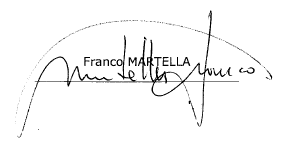 Spett.le 	COMMISSARIATO PP.SS.								00047  M A R I N O (RM)								FAX: 06 938090231                          Oggetto: 	Richiesta Forza Pubblica GARE DI CALCIO A 11 In ottemperanza a quanto disposto dalla Federazione Italiana Giuoco Calcio, nell’art. 62, delle N.O.I.F., in materia di ordine pubblico, si prega codesto Commissariato di intervenire per la sotto indicata gara di calcio, organizzata dalla F.I.G.C. presso il seguente campo di giuoco:CAMPIONATO : ………………………………………………..……………..GARA : USD LEPANTO – …………………………………….…………….GIORNO: ………………………………………………………...ORE ………CAMPO: STADIO COMUNALE DOMENICO FIOREINDIRIZZO: VIA FERENTUM s.n.c. – 00047 MARINO (RM)REFERENTE: …………………………………….… Cell. ………………….Si ringraziaMarino, lì   --/--/----      		   Il Segretario